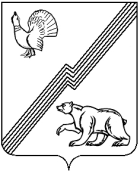 АДМИНИСТРАЦИЯ ГОРОДА ЮГОРСКАХанты-Мансийского автономного округа - ЮгрыПОСТАНОВЛЕНИЕ(ПРОЕКТ)от  2022 года							      № 
Об утверждении Положения о выявлении, учете, перемещении, хранении, утилизации брошенных (разукомплектованных), бесхозяйных транспортных средств на территории города ЮгорскаВ соответствии с Гражданским кодексом Российской Федерации, Федеральными законами от 06.10.2003 № 131-ФЗ «Об общих принципах организации местного самоуправления в Российской Федерации», от 10.12.1995 № 196-ФЗ «О безопасности дорожного движения», от 08.11.2007 № 257-ФЗ «Об автомобильных дорогах и дорожной деятельности в Российской Федерации и о внесении изменений в отдельные законодательные акты Российской Федерации», Уставом города Югорска, решением Думы города Югорска от 28.08.2018 № 56 «Об утверждении Правил благоустройства территории города Югорска» (с изменениями), в целях противопожарной безопасности, обеспечения надлежащей уборки городских территорий, повышения безопасности дорожного движения, поддержания экологического и санитарного состояния городских территорий, улучшения внешнего облика города, предупреждения возможных террористических актов:1. Утвердить Положение о выявлении, учете, перемещении, хранении, утилизации брошенных (разукомплектованных), бесхозяйных транспортных средств на территории города Югорска, согласно приложению 1 к настоящему постановлению.2. Утвердить состав комиссии по выявлению, учету, перемещению, хранению, утилизации брошенных (разукомплектованных), бесхозяйных транспортных средств на территории города Югорска, согласно приложению 2 к настоящему постановлению.          3. Опубликовать постановление в газете «Югорский вестник».          4. Постановление вступает в силу после его официального опубликования.          5. Контроль за выполнением постановления возложить на заместителя главы города - директора департамента жилищно-коммунального и строительного комплекса администрации города Р.А. Ефимова.Глава города Югорска                                                              А.Ю. ХарловПриложение № 1к постановлению администрации города Югорскаот __________ № _____ПОЛОЖЕНИЕО ВЫЯВЛЕНИИ, УЧЕТЕ, ПЕРЕМЕЩЕНИИ, ХРАНЕНИИ, УТИЛИЗАЦИИ БРОШЕННЫХ (РАЗУКОМПЛЕКТОВАННЫХ), БЕСХОЗЯЙНЫХ ТРАНСПОРТНЫХ СРЕДСТВ НА ТЕРРИТОРИИ ГОРОДА ЮГОРСКА1. Общие положения1.1. Настоящее Положение о выявлении, учете, перемещении, хранении, утилизации брошенных (разукомплектованных), бесхозяйных транспортных средств на территории города Югорска (далее - Положение) разработано в соответствии с Федеральным законом от 06.10.2003 № 131-ФЗ «Об общих принципах организации местного самоуправления в Российской Федерации»,  Гражданским кодексом Российской Федерации, Федеральным законом от 10.12.1995 № 196-ФЗ «О безопасности дорожного движения», от 08.11.2007 № 257-ФЗ "Об автомобильных дорогах и дорожной деятельности в Российской Федерации и о внесении изменений в отдельные законодательные акты Российской Федерации" и устанавливает порядок выявления, учета, перемещения (эвакуации с места нахождения), хранения, утилизации брошенных (разукомплектованных), бесхозяйных транспортных средств, находящихся в местах общего пользования, представляющих угрозу безопасности жизнедеятельности граждан, нарушающих архитектурный облик территории муниципального образования город Югорск (далее - муниципальное образование, город) и препятствующих благоустройству и озеленению муниципального образования и (или) размещенных с нарушением требований Правил благоустройства территории города Югорска, утвержденных решением Думы города Югорска от 28.08.2018 № 56 «Об утверждении Правил благоустройства территории города Югорска» (с изменениями).1.2. Уполномоченным органом по организации работ по выявлению, учету, перемещению, хранению, утилизации брошенного (разукомплектованного), бесхозяйного транспортного средства является Департамент жилищно-коммунального и строительного комплекса администрации города Югорска (далее - Уполномоченный орган).1.3. Уполномоченным органом по признанию в судебном порядке брошенного (разукомплектованного) транспортного средства бесхозяйным и признании на него права муниципальной собственности, принятию решения об утилизации или дальнейшем использовании брошенного (разукомплектованного), бесхозяйного транспортного средства является Департамент муниципальной собственности и градостроительства администрации города Югорска (далее - Департамент).1.4. Расходы, связанные с реализацией настоящего Положения, осуществляются за счет и в пределах средств, предусмотренных в бюджете города.1.5. Основные понятия и термины, используемые в целях применения настоящего Положения.1.5.1. Транспортное средство - устройство, предназначенное для перевозки по дорогам людей, грузов или оборудования, установленного на нем.1.5.2. Брошенное (разукомплектованное) транспортное средство - транспортное средство, оставленное собственником транспортного средства на срок три месяца и более в состоянии, не исключающем свободный доступ к нему иных лиц (вследствие незапертых дверей, невозможности запирания дверей, отсутствия дверей, элементов остекления кузова, иных элементов кузова) и (или) имеющее признаки невозможности использования по назначению (поврежденные колеса, отсутствие колес, иных конструктивных деталей транспортного средства), и (или) имеющее неисправности, по которым в совокупности невозможно установить марку автомобиля и (или) его принадлежность владельцу (отсутствие государственного регистрационного знака, других обязательных маркировочных обозначений и идентификационных данных на двигателе, шасси, кузове).1.5.3. Бесхозяйное транспортное средство - транспортное средство, которое не имеет собственника, или собственник которого неизвестен, либо от права собственности на которое собственник отказался.1.5.4. Собственник (владелец) транспортного средства (далее - собственник) - физическое или юридическое лицо, владеющее транспортным средством на праве собственности, на праве хозяйственного ведения или праве оперативного управления либо на ином законном основании (право аренды, доверенность на право управления транспортным средством, распоряжение соответствующего органа о передаче этому лицу транспортного средства).1.5.5. Комиссия - комиссия по выявлению, учету, перемещению, хранению, утилизации брошенных (разукомплектованных), бесхозяйных транспортных средств на территории города Югорска, состав которой утверждается муниципальным правовым актом администрации города Югорска.1.5.6. Специализированная организация - организация, осуществляющая перемещение и хранение брошенного (разукомплектованного), бесхозяйного транспортного средства на специализированной стоянке.1.5.7. Специализированная стоянка - специально оборудованная и охраняемая площадка, предназначенная для хранения перемещенных брошенных (разукомплектованных), бесхозяйных транспортных средств.1.5.8. Управляющая организация многоквартирного дома - управляющие компании, товарищества собственников жилья, товарищество собственников недвижимости,  жилищные кооперативы, иные специализированные потребительские кооперативы.2. Порядок выявления и учета брошенных (разукомплектованных), бесхозяйных транспортных средств2.1. Выявлению и учету брошенных (разукомплектованных), бесхозяйных транспортных средств на территории города Югорска подлежат брошенные (разукомплектованные), бесхозяйные транспортные средства, находящиеся на улично-дорожной сети города, на землях общего пользования, придомовых территориях, в местах массового отдыха, в местах, не предназначенных для хранения транспортных средств, препятствующие проезду, проходу пешеходов, проезду спецтранспорта и мусороуборочных машин к подъездам многоквартирных жилых домом, контейнерным площадкам для сбора мусора, уборке территории города и (или) размещенное с нарушением требований Правил благоустройства территории города Югорска, утвержденных решением Думы города Югорска от 28.08.2018 № 56 «Об утверждении Правил благоустройства территории города Югорска» (с изменениями).2.2. Основанием для отнесения транспортного средства к категории брошенных (разукомплектованных), бесхозяйных транспортных средств является наличие одного или нескольких из следующих признаков:2.2.1. Нахождение транспортного средства в разукомплектованном состоянии.2.2.2. Отсутствие государственных регистрационных знаков на транспортном средстве.2.2.3. Отсутствие сведений о собственнике либо о местонахождении собственника на основании данных, предоставленных отделом Государственной инспекции безопасности дорожного движения отдела Министерства внутренних дел России по городу Югорску (далее - ОГИБДД ОМВД России по г. Югорску).2.2.4. Письменный отказ собственника от права собственности на данное транспортное средство.2.3. Выявление брошенных (разукомплектованных), бесхозяйных транспортных средств осуществляется Уполномоченным органом на основании сведений, поступивших в Уполномоченный орган от физических и юридических лиц в форме заявления, должностных лиц администрации города, органов, структурных подразделений и подведомственных организаций администрации города - в форме служебной записки (далее - заявитель), а также по результатам осмотров территории города Уполномоченным органом.2.4. В заявлении, служебной записке указываются следующие сведения о брошенном (разукомплектованном), бесхозяйном транспортном средстве:2.4.1. Местонахождение.2.4.2. Марка, модель.2.4.3. Номер государственного регистрационного знака (при наличии).2.4.4. Описание транспортного средства с указанием признаков брошенного (разукомплектованного), бесхозяйного транспортного средства.2.4.5. Информация о длительности нахождения в месте обнаружения с приложением подтверждающих документов (акта обнаружения, брошенного (разукомплектованного), бесхозяйного транспортного средства, составленного представителями управляющей организации многоквартирного дома), а также подтверждающих фотоматериалов.2.4.6. Контактная информация заявителя.2.4.7. Иные сведения на усмотрение заявителя.2.5. Для проверки поступивших сведений о брошенном (разукомплектованном), бесхозяйном транспортном средстве Комиссией в течение 10 (десяти) рабочих дней, с даты поступления таких сведений, проводится первичный осмотр брошенного (разукомплектованного), бесхозяйного транспортного средства с составлением акта первичного осмотра, брошенного (разукомплектованного) транспортного средства (далее - акт первичного осмотра) по форме согласно приложению 1 к настоящему Положению.2.6. В акте первичного осмотра в обязательном порядке указываются дата и время проведения первичного осмотра брошенного (разукомплектованного) транспортного средства, присутствующие на первичном осмотре брошенного (разукомплектованного) транспортного средства члены Комиссии, представители, указанные в пунктах 2.7, 2.8 настоящего Положения, местонахождение и подробное описание предполагаемого брошенного (разукомплектованного) транспортного средства (в том числе сведения о марке транспортного средства (при возможности его идентификации), государственном регистрационном знаке, номере двигателя (при их наличии), других обязательных маркировочных обозначениях и идентификационных данных), информация об имеющихся повреждениях. К акту первичного осмотра прилагаются схема расположения и фотоматериалы брошенного (разукомплектованного) транспортного средства.2.7. В случае, если брошенное (разукомплектованное) транспортное средство находится на придомовой территории, землях общего пользования города, к осмотру возможно привлечение (по согласованию) лицо, уполномоченное решением общего собрания собственников помещений в многоквартирном доме представлять их интересы (при непосредственном управлении многоквартирным домом собственниками помещений) либо представитель управляющей организации многоквартирного дома.2.8. В случае, если брошенное (разукомплектованное) транспортное средство находится на автомобильных дорогах общего пользования местного значения города, к осмотру привлекается (по согласованию) представитель ОГИБДД ОМВД России по г. Югорску.2.9. В случае, если при первичном осмотре брошенного (разукомплектованного) транспортного средства, сведения, указанные в заявлении, служебной записке, не отвечают признакам, указанным в пункте 2.2 настоящего Положения, Уполномоченным органом организация работ, предусмотренных настоящим Положением, не проводится, о чем сообщается заявителю в сроки, установленные законодательством Российской Федерации.В случае, если заявление (обращение), служебная записка содержат информацию о транспортном средстве, не отвечающую по описанию ни одному из признаков брошенного (разукомплектованного) транспортного средства, согласно подпункту 1.5.2 пункта 1.5 настоящего Положения, организация работ, предусмотренных настоящим Положением, Уполномоченным органом не проводится, о чем сообщается заявителю в установленные законодательством Российской Федерации сроки.2.10. В день проведения первичного осмотра брошенного (разукомплектованного) транспортного средства на выявленном брошенном (разукомплектованном) транспортном средстве, Комиссия размещает предупреждение о перемещении брошенного (разукомплектованного) транспортного средства (далее - предупреждение о перемещении) по форме согласно приложению 2 к настоящему Положению.2.11. Срок для перемещения, брошенного (разукомплектованного) транспортного средства, указанный в предупреждении о перемещении, составляет 10 дней со дня размещения предупреждения о перемещении.2.12. Предупреждение о перемещении размещается на брошенном (разукомплектованном) транспортном средстве путем крепления его на лобовое или боковое стекло, а при их отсутствии - на капот, багажник, дверь, иной элемент кузова транспортного средства (при этом должен быть обеспечен свободный визуальный доступ для чтения указанного требования, а также исключено воздействие на него атмосферных осадков и срыв порывами ветра). Факт размещения предупреждения о перемещении фиксируется фотосъемкой.2.13. Уполномоченный орган размещает на официальном сайте органов местного самоуправления города Югорска (далее - официальный сайт), а также публикует в газете «Югорский вестник», информацию о брошенном (разукомплектованном) транспортном средстве с указанием срока, установленного для добровольного перемещения собственником, в течение 10 дней со дня составления первичного акта осмотра и направляет информацию о брошенном (разукомплектованном) транспортном средстве, управляющей организации многоквартирного дома для размещения на информационных стендах (досках объявлений) близлежащих многоквартирных жилых домов.2.14. В течение дня, следующего за днем окончания срока, указанного в предупреждении о перемещении, представитель Уполномоченного органа выезжает по месту нахождения выявленного брошенного (разукомплектованного) транспортного средства для фиксации факта перемещения (не перемещения) данного брошенного (разукомплектованного) транспортного средства.2.15. В случае, если собственник в срок, указанный в предупреждении о перемещении, не переместил брошенное (разукомплектованное) транспортное средство в место, предназначенное для ремонта, хранения или стоянки транспортных средств, или не обратился в Уполномоченный орган, Уполномоченный орган направляет в ОГИБДД ОМВД России по г. Югорску запрос об установлении принадлежности брошенного (разукомплектованного) транспортного средства.2.16. При установлении собственника, Уполномоченный орган в течение семи рабочих дней со дня поступления информации о собственнике, направляет собственнику заказным письмом с уведомлением, либо вручает собственнику лично под роспись, требование о перемещении брошенного (разукомплектованного) транспортного средства (далее - требование о перемещении) по форме согласно приложению 3 к настоящему Положению. Требование о перемещении оформляется на бланке Уполномоченного органа и подписывается руководителем Уполномоченного органа.Одновременно материалы по факту размещения брошенных (разукомплектованных), бесхозяйных транспортных средств, в нарушение требований Правил благоустройства территории города Югорска, утвержденных решением Думы города Югорска от 28.08.2018 № 56 «Об утверждении Правил благоустройства территории города Югорска» (с изменениями), направляются в Управление контроля администрации города Югорска для принятия мер по привлечению нарушителей к административной ответственности.2.17. В требовании о перемещении собственнику указывается срок тридцать календарных дней для добровольного перемещения, брошенного (разукомплектованного) транспортного средства, находящегося на территории города, указанной в пункте 2.1 настоящего Положения, с предупреждением о том, что, если брошенное (разукомплектованное) транспортное средство собственником не будет добровольно перемещено в установленный срок, оно будет перемещено на специализированную стоянку принудительно.2.18. В требовании о перемещении указывается возможность отказа собственника от права собственности на данное брошенное (разукомплектованное) транспортное средство в пользу муниципального образования г. Югорск.2.19. По истечении тридцати календарных дней, со дня направления собственнику требования о перемещении в порядке установленном пунктом 2.16 настоящего Положения, в случае, если собственник не обратился в Уполномоченный орган и не переместил брошенное (разукомплектованное) транспортное средство в специально отведенное для стоянок транспортных средств место, Комиссия проводит повторный осмотр брошенного (разукомплектованного) транспортного средства.2.20. В случае если собственник не установлен, Комиссия по истечении тридцати календарных дней со дня первичного осмотра проводит повторный осмотр брошенного (разукомплектованного), бесхозяйного транспортного средства (далее - повторный осмотр).2.21. Для проведения повторного осмотра Уполномоченным органом привлекается представитель специализированной организации.2.22. По результатам повторного осмотра составляется акт повторного осмотра и приема-передачи брошенного (разукомплектованного), бесхозяйного транспортного средства (далее - акт повторного осмотра и приема-передачи) по форме согласно приложению 4 к настоящему Положению.2.23. К акту повторного осмотра и приема-передачи прилагаются схема расположения и фотоматериалы брошенного (разукомплектованного), бесхозяйного транспортного средства.2.24. Учет выявленных брошенных (разукомплектованных), бесхозяйных транспортных средств осуществляется Уполномоченным органом в журнале учета брошенных (разукомплектованных), бесхозяйных транспортных средств на территории города Югорска (далее - журнал), пронумерованном, прошнурованном, скрепленном печатью Уполномоченного органа.2.25. В журнале указываются:2.25.1. Местонахождение.2.25.2. Марка, модель.2.25.3. Номер государственного регистрационного знака.2.25.4. Дата составления акта первичного осмотра, повторного осмотра и приема-передачи.2.25.5. Сведения о собственнике.2.25.6. Дата направления требования о перемещении собственнику.2.25.7. Дата перемещения, брошенного (разукомплектованного), бесхозяйного транспортного средства на стоянку специализированной организации для хранения.2.25.8. Дата возврата, брошенного (разукомплектованного) транспортного средства собственнику.2.25.9. Дата принятия решения об утилизации брошенного (разукомплектованного) транспортного средства или о дальнейшем использовании брошенного (разукомплектованного) транспортного средства.2.25.10. Иные сведения.3. Порядок перемещения и утилизации брошенного (разукомплектованного), бесхозяйного транспортного средства3.1. Перемещение брошенных (разукомплектованных), бесхозяйных транспортных средств на территорию специализированной стоянки (далее - перемещение), хранение и выдачу собственнику осуществляет специализированная организация.3.2. Выбор специализированной организации осуществляется Уполномоченным органом самостоятельно.3.3. Уполномоченный орган направляет собственнику (если собственник транспортного средства установлен) уведомление о перемещении по форме согласно приложению 5 к настоящему Положению в течение семи рабочих дней со дня подписания акта повторного осмотра и приема-передачи заказным письмом с уведомлением либо вручает собственнику лично под роспись и размещает информацию о перемещении на официальном сайте. Уведомление о перемещении оформляется на бланке Уполномоченного органа и подписывается руководителем Уполномоченного органа.3.4. Если собственник брошенного (разукомплектованного) транспортного средства не установлен, Уполномоченный орган в течение семи рабочих дней со дня подписания акта повторного осмотра и приема-передачи размещает информацию о перемещении на официальном сайте на срок не менее чем тридцать календарных дней.3.5. По истечении тридцатидневного срока хранения брошенного (разукомплектованного), бесхозяйного транспортного средства на специализированной стоянке (если в указанный период транспортное средство не было истребовано собственником) со дня направления собственнику уведомления о перемещении либо со дня размещения на официальном сайте информации, предусмотренной пунктом 3.4 настоящего Положения, Уполномоченный орган направляет пакет документов в Департамент для проведения работы по признанию в судебном порядке брошенного (разукомплектованного) транспортного средства бесхозяйным и признании на него права муниципальной собственности.3.6. После вступления в силу судебного решения о признании брошенного (разукомплектованного) транспортного средства бесхозяйным и признании права муниципальной собственности Департамент принимает решение об утилизации брошенного (разукомплектованного) транспортного средства или о дальнейшем использовании брошенного (разукомплектованного) транспортного средства.3.7. В случае принятия Департаментом решения об утилизации брошенного (разукомплектованного) транспортного средства (далее - утилизация), Департамент направляет информацию об утилизации в Уполномоченный орган в течение трех рабочих дней со дня принятия решения об утилизации для организации работы Уполномоченным органом по утилизации.3.8. Утилизация осуществляется на основании муниципального контракта, заключенного в соответствии с требованиями законодательства о контрактной системе в сфере закупок товаров, работ, услуг для обеспечения государственных и муниципальных нужд.4. Порядок возврата брошенного (разукомплектованного) транспортного средства собственнику4.1. Возврат брошенного (разукомплектованного) транспортного средства (далее - возврат) со специализированной стоянки производится специализированной организацией на основании личного заявления собственника о возврате (далее - заявление).4.2. Заявление подается в Уполномоченный орган. К заявлению прилагаются документы, удостоверяющие личность заявителя, либо документы, подтверждающие полномочия представителя собственника в случае обращения представителя собственника, а также документы, подтверждающие право собственности на брошенное (разукомплектованное) транспортное средство.4.3. К заявлению также прилагается платежный документ, подтверждающий внесение в бюджет города Югорска платы за перемещение и хранение брошенного (разукомплектованного) транспортного средства на день подачи заявления включительно. Плата за перемещение и хранение брошенного (разукомплектованного) транспортного средства устанавливается в размере, определенном условиями муниципального контракта.4.4. В случае если собственник не произвел оплату за перемещение и хранение брошенного (разукомплектованного) транспортного средства самостоятельно, расходы связанные с перемещением и хранением брошенного (разукомплектованного) транспортного средства взыскиваются с собственника Уполномоченным органом в порядке, установленном действующим законодательством Российской Федерации.4.5. Основанием для отказа в возврате является отсутствие документов, указанных в пункте 4.2 настоящего Положения, о чем заявитель уведомляется в установленные законодательством Российской Федерации сроки.4.6. Возврат осуществляется в течение трех рабочих дней после регистрации заявления и принятия решения о возврате Уполномоченным органом путем передачи собственнику, представителю собственника при предъявлении им документа, удостоверяющего его личность, документа, подтверждающего полномочия представителя собственника, документа, удостоверяющего право собственности на брошенное (разукомплектованное) транспортное средство или право владения (пользования, распоряжения) брошенным (разукомплектованным) транспортным средством в присутствии представителя Уполномоченного органа.4.7. Специализированная организация составляет акт выдачи брошенного (разукомплектованного) транспортного средства (далее - акт выдачи) в трех экземплярах по форме согласно приложению 6 к настоящему Положению. Один экземпляр акта выдачи выдается под роспись собственнику, представителю собственника, второй экземпляр - остается у специализированной организации, третий экземпляр - у Уполномоченного органа.5. Заключительные положения5.1. Решения, действия Уполномоченного органа, Департамента, Комиссии могут быть обжалованы собственниками транспортных средств в порядке, установленном законодательством Российской Федерации.Приложение 1к Положению о выявлении, учете,перемещении, хранении, утилизацииброшенных (разукомплектованных),бесхозяйных транспортных средствна территории города ЮгорскаАКТ № ______первичного осмотра брошенного (разукомплектованного)транспортного средства_____________________(место составления)"____" ____________ 20__ г.                                                         "____" часов "_____" минутКомиссия в составе:____________________________________________________________________________________________________________________________________________________________________________________________________________________________________________________________________________________________________________(должности, фамилии, инициалы)Присутствующие лица (по согласованию):_________________________________________________________________________________________________________________________________________________________________________________________________________________________________(должности, фамилии, инициалы)составили настоящий акт о том, что в соответствии с Положением о выявлении, учете,  перемещении,  хранении, утилизации брошенных (разукомплектованных), бесхозяйных   транспортных   средств  на  территории  города  Югорска, утвержденного  постановлением  администрации города Югорска от ______________________________N  _________, произведен первичный осмотр брошенного (разукомплектованного)транспортного средства, находящегося ________________________________________________________________________________________________________________________________________________________________________________________________(местонахождение осматриваемого транспортного средства)Осмотром установлено:___________________________________________________________________________Марка, модель (при возможности установить) ____________________________________Цвет (при возможности установить) _____________________________________________Государственный регистрационный номер (при наличии) ___________________________Номер двигателя (при наличии) ________________________________________________Номер кузова (при наличии) ___________________________________________________Колеса ______________ багажник ________________ внешние зеркала ______________          колпаки колес ___________________   дополнительные   фары  ____________________             внешние  антенны  ____________ радиоаппаратура _____________  фаркоп _____________  пробка  бензобака _______________ щетки стеклоочистителя ____________________  иные сведения ______________________________________________________________________________________________________________________________________________________________________________________________________________________(краткое описание состояния транспортного средства,имеющиеся повреждения, ориентировочное время стоянки)Сведения о собственнике: _______________________________________________________________________________________________________________________________(фамилия, имя, отчество, адрес либо указание на отсутствие сведений)Заключение Комиссии:Транспортное средство ____________________________________ признаки брошенного(разукомплектованного).                      (имеет/не имеет)К акту прилагается:1.   Схема   размещения   брошенного  (разукомплектованного)  транспортногосредства.2. Фотографии брошенного (разукомплектованного) транспортного средства.3. Иные материалы (при наличии).Подписи членов Комиссии:_____________________ _____________ ________________________________________             (должность)                         (подпись)                                   (И.О.Фамилия)__________________________ _________________ _________________________________________________                (должность)                         (подпись)                                   (И.О.Фамилия)__________________________ _________________ _________________________________________________                (должность)                         (подпись)                                   (И.О.Фамилия)__________________________ _________________ _________________________________________________                (должность)                         (подпись)                                   (И.О.Фамилия)__________________________ _________________ _________________________________________________                (должность)                         (подпись)                                   (И.О.Фамилия)Подписи присутствующих лиц:_____________________ _______________ ________________________________________                (должность)                        (подпись)                                   (И.О.Фамилия)__________________________ _________________ _________________________________________________                (должность)                        (подпись)                                   (И.О.Фамилия)Приложение 2к Положению о выявлении, учете,перемещении, хранении, утилизацииброшенных (разукомплектованных),бесхозяйных транспортных средствна территории города Югорска                                      Собственнику транспортного  средства:                                      марка, модель _______________________                                      _____________________________________                                      государственный регистрационный номер                                      _____________________________________Предупреждениео перемещении брошенного (разукомплектованного)транспортного средства       Информирую  Вас  о  том,  что  принадлежащее Вам транспортное средство, обнаруженное  с  признаками  брошенного (разукомплектованного) находится на улично-дорожной  сети  города,  на  землях  общего  пользования, придомовых территориях,  в  местах  массового отдыха, в местах, не предназначенных для хранения  транспортных  средств, препятствующие проезду, проходу пешеходов, проезду  спецтранспорта и мусороуборочных машин к подъездам многоквартирных жилых  домов  и  контейнерным площадкам для сбора мусора, уборке территории города  и  (или) размещенное с нарушением требований Правил благоустройства территории  муниципального  образования,  утвержденных решением Думы города Югорска от 28.08.2018 № 56 «Об утверждении Правил благоустройства территории города Югорска» (с изменениями).___________________________________________________________________________                                                         (нужное подчеркнуть)    В случае если Ваше транспортное средство в срок  до "____" ______________ 20___ г.не  будет  перемещено  в  место,  предназначенное для ремонта, хранения или стоянки   транспортных  средств,  то  будут  приняты  меры  по  перемещению транспортного  средства  на  специализированную  стоянку,  расположенную по адресу: ___________________________________________________________________________в  соответствии  с  Положением  о  выявлении, учете, перемещении, хранении, утилизации   брошенных   (разукомплектованных),   бесхозяйных  транспортных средств  на  территории  города  Югорска,  утвержденного постановлением администрации города Югорска от ________________ № ______________.    Предлагаю   Вам  принять  меры  по  перемещению  данного  транспортного средства   или   обратиться   лично   в  Уполномоченный  орган  по  адресу:___________________________________________________________________________Телефон(-ы) для справок ______________________________________________________Представитель Уполномоченного органа____________________ _________________ _____________________________________             (должность)                            (подпись)                                          (И.О.Фамилия)"_____" ________________ 20___ г.Приложение 3к Положению о выявлении, учете,перемещении, хранении, утилизацииброшенных (разукомплектованных),бесхозяйных транспортных средствна территории города Югорска                            Гражданину(-ке) _______________________________                            ______________________________________________                            зарегистрированному(-ой) по адресу:                            ______________________________________________                            ______________________________________________Требованиео перемещении брошенного (разукомплектованного)транспортного средстваУважаемый(-я) ______________________________________________________________Вам на праве собственности принадлежит транспортное средство:Марка, модель ______________________________________________________________Идентификационный   номер   (VIN) _______________________________________    Номер кузова ____________________ Номер двигателя ______________________         Цвет кузова ____________________Год изготовления ____________________________________________________________Свидетельство о регистрации (серия, номер) ______________________________________Государственный регистрационный номер _______________________________________Дата регистрации, кем выдано _________________________________________________Указанное     транспортное     средство     имеет    признаки    брошенного(разукомплектованного):______________________________________________________________________________________________________________________________________________________    В  соответствии с Положением о выявлении, учете, перемещении, хранении, утилизации   брошенных   (разукомплектованных),   бесхозяйных  транспортных средств  на  территории  города  Югорска,  утвержденным постановлением администрации города Югорска от ___________ N __________, предлагаю Вам переместить транспортное средство, находящееся на улично-дорожной сети  города, на землях общего пользования, придомовых территориях, в местах  массового отдыха, в местах, не предназначенных для хранения транспортных средств, препятствующие проезду, проходу пешеходов, проезду спецтранспорта и мусороуборочных машин к подъездам многоквартирных жилых домов, контейнерным  площадкам  для сбора мусора, уборке территории города и (или) размещенное с нарушением требований Правил благоустройства территории муниципального  образования, утвержденных решением Думы города Югорска от 28.08.2018 № 56 «Об утверждении Правил благоустройства территории города Югорска»                (с изменениями).___________________________________________________________________________(нужное указать)в  специально  отведенное  для стоянок транспортных средств место в срок до"____" _____________ 20___ г. либо произвести его утилизацию.    В   случае   если   Вы  в  добровольном  порядке  не  переместите  Ваше транспортное    средство,    оно    будет   принудительно   перемещено   на специализированную стоянку, расположенную по адресу:___________________________________________________________________________    Обращаю  Ваше  внимание,  что  Вы  вправе  отказаться  от  своего права собственности  на транспортное средство в пользу муниципального образования город Югорск.    Для этого Вам  необходимо  обратиться в Уполномоченный орган по адресу:______________________________________________________________________________________________________________________________________________________Телефон(-ы) для справок ______________________________________________________Руководитель Уполномоченного органа:______________________ _________________ ____________________________________                  (должность)                           (подпись)                                         (И.О.Фамилия)Приложение 4к Положению о выявлении, учете,перемещении, хранении, утилизацииброшенных (разукомплектованных),бесхозяйных транспортных средствна территории города ЮгорскаАКТ № ______повторного осмотра и приема-передачи брошенного(разукомплектованного), бесхозяйного транспортного средства____________________       (место составления)"____" __________ 20___ г.                                                            "___" часов "____" минутКомиссия в составе: ___________________________________________________________________________________________________________________________________________________________________________________________________________________________________________________________________________________________(должность, И.О. Фамилия)и представитель(-и) специализированной организации______________________________________________________________________________________________________________________________________________________(наименование организации, должность, И.О.Фамилия)составили настоящий акт о том, что в соответствии с Положением о выявлении, учете,  перемещении,  хранении, утилизации брошенных (разукомплектованных), бесхозяйных   транспортных   средств  на  территории  города  Югорска, утвержденным    постановлением администрации города Югорска от ___________ N  ______,  произведен    повторный    осмотр брошенного (разукомплектованного),   бесхозяйного   транспортного   средства   (нужное подчеркнуть), находящегося:______________________________________________________________________________________________________________________________________________________(местонахождение)Осмотренное транспортное средство в соответствии с актом первичного осмотра транспортного  средства  от  "____"  _____________  20___ г. имело признаки брошенного  (разукомплектованного),  бесхозяйного  (нужное подчеркнуть) и в соответствии  с  Положением  о  выявлении,  учете,  перемещении,  хранении, утилизации   брошенных   (разукомплектованных),   бесхозяйных  транспортных средств  на  территории  города  Югорска,  утвержденным постановлением администрации  города Югорска от ______________ N ________, включено в журнал   учета   выявленных  брошенных  (разукомплектованных),  бесхозяйных транспортных  средств  на  территории  города  Югорска  под  N ___________.Повторным осмотром установлено:Марка, модель __________________________________ Цвет _______________________Идентификационный номер (VIN) ______________________________________________Государственный регистрационный номер (при наличии) ___________________________Номер двигателя (при наличии) ________________________________________________Номер кузова (при наличии) ___________________________________________________На  момент  передачи  транспортное  средство  имеет  следующие механическиеповреждения:  колеса  _____________________  багажник  __________________________внешние  зеркала  _______________________  колпаки колес _______________________ дополнительные фары ____________________   внешние  антенны ___________________  радиоаппаратура  _________________________  фаркоп _________________________            пробка бензобака ________________ щетки стеклоочистителя _______________________В  салоне  находится  (отметки  производятся  в  случае наличия возможностиосмотреть салон): __________________________________________________________________________________________________________________________________________________________________________________________________________________В   салоне   просматривается  (отметки  производятся  в  случае  отсутствиявозможности осмотреть салон): ______________________________________________________________________________________________________________________________________________________________________________________________________В  багажнике  находится  (отметки производятся в случае наличия возможностиосмотреть багажник): ____________________________________________________________________________________________________________________________________Дополнительные сведения: __________________________________________________________________________________________________________________________________________________________________________________________________________Сведения о собственнике (владельце) (или не выявлено):_________________________________________________________________________________________________________________________________________________________________________________________________________________________________(фамилия, имя, отчество, адрес)    Заключение Комиссии:    Собственником    транспортного    средства   ___________________________________требования   о   необходимости   убрать                  (указать  исполнены/не  исполнены)брошенное (разукомплектованное) транспортное средство.    Настоящим    актом    брошенное    (разукомплектованное),   бесхозяйноетранспортное средство передается______________________________________________________________________________________________________________________________________________________(наименование специализированной организации, должность, Ф.И.О.)для  выполнения  работ  по  его  перемещению  и  хранению  в соответствии сзаключенным муниципальным контрактом _____________________________________________________________________________________________________________________________________________________________________________________________(наименование, дата, номер муниципального контракта)К акту прилагаются:1.   Схема   размещения   брошенного  (разукомплектованного),  бесхозяйноготранспортного средства.2. Фотографии брошенного (разукомплектованного), бесхозяйного транспортногосредства.3. Иные материалы (при наличии).Подписи членов Комиссии:__________________ _________________ ________________________________________             (должность)                        (подпись)                                         (И.О.Фамилия)_______________________ ____________________ _________________________________________________             (должность)                       (подпись)                                          (И.О. Фамилия)_______________________ ____________________ _________________________________________________             (должность)                       (подпись)                                          (И.О. Фамилия)_______________________ ____________________ _________________________________________________             (должность)                       (подпись)                                          (И.О. Фамилия)_______________________ ____________________ _________________________________________________             (должность)                       (подпись)                                          (И.О. Фамилия)Подписи присутствующих лиц:_____________________ _______________ ________________________________________                (должность)                        (подпись)                                   (И.О.Фамилия)__________________________ _________________ _________________________________________________                (должность)                        (подпись)                                   (И.О.Фамилия)Данное   транспортное   средство   для   перемещения   и   хранения  принялпредставитель специализированной организации:___________________ ________________ _______________________________________            (должность)                        (подпись)                                          (И.О. Фамилия)Приложение 5к Положению о выявлении, учете,перемещении, хранении, утилизацииброшенных (разукомплектованных),бесхозяйных транспортных средствна территории города Югорска                            Гражданину(-ке) ________________________________                            _______________________________________________                            зарегистрированному(-ой) по адресу:                            _______________________________________________                            _______________________________________________Уведомлениео перемещении брошенного (разукомплектованного)транспортного средстваВам на праве собственности принадлежит транспортное средство:Марка, модель ________________________________________________________________Идентификационный номер (VIN) __________________ номер кузова _________________Номер двигателя ____________________ цвет кузова ________________________________Год изготовления ______________________________________________________________Свидетельство о регистрации (серия, номер) _______________________________________Государственный регистрационный номер _________________________________________Дата регистрации, кем выдано ______________________________________________________________________________________________________________________________Указанное транспортное средство имеет признаки брошенного(разукомплектованного): ___________________________________________________________________________________________________________________________________    В  соответствии с Положением о выявлении, учете, перемещении, хранении, утилизации   брошенных   (разукомплектованных),   бесхозяйных  транспортных средств  на  территории  города  Югорска,  утвержденным постановлением администрации    города    Югорска   от ___________   N __________  Ваше транспортное   средство   принудительно  перемещено  на  специализированную стоянку, расположенную по адресу:______________________________________________________________________________________________________________________________________________________    Вы   обязаны  самостоятельно  забрать  свое  транспортное  средство  со специализированной  стоянки. В случае если Вы не заберете свое транспортное средство со специализированной стоянки в срок до "____" ____________ 20___ г., указанное   бездействие   будет   расцениваться  как  Ваш  отказ  от  права собственности  на него, что является основанием для признания транспортного средства   брошенным,  бесхозяйным  и  признания  в  отношении  него  права муниципальной  собственности муниципального образования город Югорск в судебном порядке.    Также  уведомляю  Вас,  что в случае заявления о возврате транспортного средства  до  вступления  в  силу  решения  суда  о признании транспортного средства  бесхозяйным  и  признании  в  отношении  него права муниципальной собственности,  Вы  должны  будете  возместить в бюджет города Югорска расходы, связанные с перемещением и хранением транспортного средства.    Обращаю  Ваше  внимание,  что  Вы  вправе  отказаться  от  своего права собственности  на транспортное средство в пользу муниципального образования город Югорск.    Для этого необходимо обратиться в Уполномоченный орган по адресу:______________________________________________________________________________________________________________________________________________________Телефон(-ы) для справок ______________________________________________________Руководитель Уполномоченного органа:______________________ _________________ ____________________________________                 (должность)                             (подпись)                                           (И.О.Фамилия)Приложение 6к Положению о выявлении, учете,перемещении, хранении, утилизацииброшенных (разукомплектованных),бесхозяйных транспортных средствна территории города ЮгорскаАКТ № _______выдачи брошенного (разукомплектованного) транспортногосредства____________________(место составления)                                                                          "____" часов "_____" минут    Представитель  специализированной  стоянки,  ответственный  за хранениеброшенных (разукомплектованных) транспортных средств ______________________________________________________________________________________________________(должность, фамилия, имя, отчество)и гражданин(-ка) ___________________________________________________________________________________________________________________________________________(фамилия, имя, отчество)являющий(-я) ся   собственником   (владельцем)   транспортного  средства, уполномоченным  представителем  собственника транспортного средства (нужноеподчеркнуть), действующий на основании______________________________________________________________________________________________________________________________________________________    (указать реквизиты документов, подтверждающих личность гражданина, полномочия лица, действующего в интересах собственника транспортного средства)в присутствии представителя Уполномоченного органа _________________________________________________________________________________________________________(должность, фамилия, имя, отчество)составили настоящий акт о том, что представитель специализированной стоянки______________________________________________________________________ передал,(должность, фамилия, имя, отчество)а гражданин(-ка) _____________________________________________________________(фамилия, имя, отчество)Принял (а) транспортное средство:Марка, модель ________________________________________________________________Государственный регистрационный номер ________________________________________Идентификационный номер (VIN) ________________________________________________Номер кузова _____________________ номер двигателя ____________________________На  момент  передачи  транспортное  средство  имеет  следующие механическиеповреждения:_________________________________________________________________________________________________________________________________________________________________________________________________________________________________Колеса  _________________  багажник  _____________________  внешние зеркала______________________   колпаки  колес  ______________________________________дополнительные   фары  _____________________  внешние  антенны  _________________радиоаппаратура   _______________________   фаркоп  ___________________________пробка бензобака ___________________ щетки стеклоочистителя _____________________В  салоне  находится  (отметки  производятся  в  случае наличия возможностиосмотреть салон): __________________________________________________________________________________________________________________________________________________________________________________________________________________В   салоне   просматривается  (отметки  производятся  в  случае  отсутствиявозможности осмотреть салон): _______________________________________________________________________________________________________________________________________________________________________________________________________В багажнике находится (отметки производятся в случае наличиявозможности осмотреть багажник): _________________________________________________________________________________________________________________________Дополнительные сведения: _________________________________________________________________________________________________________________________________________________________________________________________________________________________________________________________________________________________________________________________________________________________________Транспортное  средство  принято  собственником  (владельцем)  транспортногосредства, претензии при получении отсутствуют/имеются (нужное подчеркнуть)_________________________________________________________________________________________________________________________________________________________________________________________________________________________________Представитель Уполномоченного органа ________________ _________________________                                                                             (подпись)                             (И.О.Фамилия)Транспортное средство передал _______________________ __________________________                                                                             (подпись)                             (И.О.Фамилия)Транспортное средство принял ________________________ __________________________                                                                                            (подпись)                             (И.О.Фамилия)Приложение 2 к постановлению администрации г. Югорска от « »  2023 г.  № 
Состав комиссии по выявлению, учету, перемещению, хранению, утилизации брошенных (разукомплектованных), бесхозяйных транспортных средств на территории города ЮгорскаПредседатель комиссии: заместитель главы города - директор ДЖК и СК.Заместитель председателя комиссии: заместитель директора ДЖК и СК.Секретарь комиссии: главный специалист по охране окружающей среды управления ЖКХ ДЖК и СК. Члены комиссии:1. Главный эксперт отдела реформирования ЖКХ управления ЖКХ ДЖК и СК.2. Ведущий специалист отдела по управлению муниципальным имуществом ДМС и Г.3. Специалист-эксперт управления контроля.4. Начальник отдела по ГО и ЧС.5. Лицо, уполномоченное решением общего собрания собственников помещений в многоквартирном доме представлять их интересы (при непосредственном управлении многоквартирным домом собственниками помещений) либо представитель управляющей организации многоквартирного дома (по согласованию).6. Представитель ОГИБДД ОМВД России по г. Югорску (по согласованию).7. Представитель специализированной организации (по согласованию).